ЧАСТНОЕ ОБЩЕОБРАЗОВАТЕЛЬНОЕ УЧРЕЖДЕНИЕСРЕДНЯЯ ОБЩЕОБРАЗОВАТЕЛЬНАЯ ШКОЛА «ЭДЕЛЬВЕЙС» (ЧОУ СОШ «Эдельвейс»)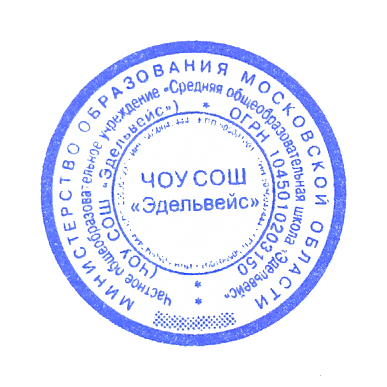 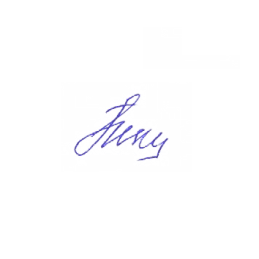 Утверждаю			ПринятоДиректор ЧОУ СОШ "Эдельвейс"		на заседании Н.И. Прокопюк			Педагогического совета(приказ №2-1 от 31.08.2020г.)	 	(протокол  №1 от 31.08.2020г.)Рабочая программапо литературе (базовый уровень)8 классСоставительЩучкина Галина ВячеславовнаСогласовано:руководитель МО учителейсоциально-гуманитарного цикла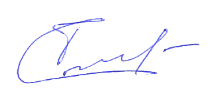 Г. В. Щучкина2020-2021 учебный годПОЯСНИТЕЛЬНАЯ ЗАПИСКА        Рабочая программа по  литературе для  8 класса составлена  в соответствии с: - Основной образовательной программой основного общего образования ЧОУ СОШ «Эдельвейс»;- Учебным планом ЧОУ СОШ «Эдельвейс» на 2020-2021 уч. год;- Авторской программой по литературе для образовательных учреждений (V-ХI классы. Авторы: Т.Ф. Курдюмова, Н.А. Демидова, Е.Н. Колокольцев (Москва, «Дрофа», 2015 год);- с учебником «Литература» 8 класс (в двух частях), автор-составитель В.Я.Коровина и др., под ред. В.Я. Коровиной, М.: «Просвещение»,  2019 год с изменениями.УМК1.« Литература 8 класс.» Учебник-хрестоматия для общеобразовательных учреждений в 2-частях.  Авторы: Коровина В. Я., Журавлёв В. П., Коровин В. И.  Москва: «Просвещение», 2016 г2.Ж.Н.Кританова. «Анализ произведений русской литературы. 8 класс.» Москва: «Экзамен»,2014.3. «Читаем, думаем, спорим…». Дидактические материалы по литературе . 8 класс. Авторы составители: В.Я. Коровина, В.П. Журавлев, В.И. Коровин. М.: «Просвещение», 20064. Е.Л. Ерохина. « Тесты по литературе». К учебнику В. Я. Коровиной «Литература.8 класс». М.: «Экзамен», 2013.5.«.Программа по литературе для 5-11 классов» .Авторы: В.Я. Коровина, В.П. Журавлёв, В.И. Коровин, И.С. Збарский, В.П. Полухина. – М. «Просвещение», 2016 .            6. Егорова Н.В. «Универсальные поурочные разработки по литературе:           Учебный план отводит на образовательное изучение литературы  в 8 классе 2 часа  в неделю, 68 часов в год.Планируемые результатыЛичностные результаты:Воспитание российской гражданской идентичности: патриотизма, любви и уважения к Отечеству, чувства гордости за свою Родину, прошлое и настоящее многонационального народа России, осознание своей этнической принадлежности, знание истории, языка, культуры своего народа, своего края, основ культурного наследия народов России и человечества, усвоение гуманистических ценностей многонационального российского общества, воспитание чувства ответственности и долга перед Родиной;Формирование ответственного отношения к учению, готовности и способности обучающихся к саморазвитию и самообразованию на основе мотивации к обучению и познанию, осознанному выбору и построению дальнейшей индивидуальной траектории образования на базе ориентирования в мире профессий и профессиональных предпочтений, с учетом устойчивых познавательных интересов;Формирование целостного мировоззрения, соответствующего современному уровню развития науки и общественной практики, учитывающего социальное, культурное, языковое, духовное многообразие современного мира;Формирование осознанного, уважительного и доброжелательного отношения к другому человеку, его мнению, мировоззрению, культуре, языку, вере, гражданской позиции, к истории, культуре, религии, традициям, языкам, ценностям народов России и народов мира, готовности и способности вести диалог с другими людьми и достигать в нем взаимопонимания;Освоение социальных норм, правил поведения, ролей и форм социальной жизни в группах и сообществах, включая взрослые и социальные сообщества, участие в школьном самоуправлении и общественной жизни в пределах возрастных компетенций с учетом региональных, этнокультурных, социальных и экономических особенностей;Развитие морального сознания и компетентности в решении моральных проблем на основе личностного выбора, формирование нравственных чувств и нравственного поведения, осознанного и ответственного отношения к собственным поступкам;Формирование коммуникативной компетентности  в общении и сотрудничестве со сверстниками, старшими и младшими товарищами в процессе образовательной, общественно полезной, учебно-исследовательской, творческой и других видах деятельности;Формирование основ экологической культуры на основе признания ценности жизни во всех ее проявлениях и необходимости ответственного, бережного отношения к окружающей среде;Осознание значения семьи в жизни человека и общества, принятие ценностей семейной жизни, уважительное и заботливое отношение к членам своей семьи;Развитие эстетического сознания через освоение художественного наследия народов России и мира, творческой деятельности эстетического характера.
Метапредметные  результаты:Умение самостоятельно определять цели своего обучения, ставить и формулировать для себя новые задачи в учебе и познавательной деятельности;Умение самостоятельно планировать пути достижения целей, в том числе альтернативные, осознанно выбирать наиболее эффективные способы решения учебных и познавательных задач;Умение соотносить свои действия с планируемыми результатами, осуществлять контроль своей деятельности в процессе достижения результата, определять способы действий в рамках предложенных условий и требований, корректировать свои действия в соответствии с изменяющейся обстановкой;Формирование и развитие компетентности в области использования информационно-коммуникационных технологий.Предметные результаты:Ученик научится: осознанно воспринимать и понимать фольклорный текст; различать фольклорные и литературные произведения, обращаться к пословицам, поговоркам, фольклорным образам, традиционным фольклорным приѐмам в различных ситуациях речевого общения, сопоставлять фольклорную сказку и еѐ интерпретацию средствами других искусств (иллюстрация, мультипликация, художественный фильм); выделять нравственную проблематику фольклорных текстов как основу для развития представлений о нравственном идеале своего и русского народов, формирования представлений о русском национальном характере;учитывая жанрово-родовые признаки произведений устного народного творчества, выбирать фольклорные произведения для самостоятельного чтения; целенаправленно использовать малые фольклорные жанры в своих устных и письменных высказываниях; определять с помощью пословицы жизненную/вымышленную ситуацию; - выразительно читать произведения устного народного творчества, соблюдая соответствующий интонационный рисунок устного рассказывания; осознанно воспринимать художественное произведение в единстве формы и содержания; адекватно понимать художественный текст и давать его смысловой анализ; интерпретировать прочитанное, устанавливать поле читательских ассоциаций, отбирать произведения для чтения; воспринимать художественный текст как произведение искусства, послание автора читателю, современнику и потомку.Ученик получит возможность научиться: сравнивая произведения, принадлежащие разным народам, видеть в них воплощение нравственного идеала конкретного народа (находить общее и различное с идеалом русского и своего народов); рассказывать о самостоятельно прочитанном произведении, обосновывая свой выбор;выбирать путь анализа произведения, адекватный жанрово-родовой природе художественного текста;дифференцировать элементы поэтики художественного текста, видеть их художественную и смысловую функцию;сопоставлять «чужие» тексты интерпретирующего характера, аргументировано оценивать их; оценивать интерпретацию художественного текста, созданную средствами других искусств;создавать собственную интерпретацию изученного текста средствами других искусств; - сопоставлять произведения русской и мировой литературы самостоятельно (или под руководством учителя), определяя линии сопоставления, выбирая аспект для сопоставительного анализа;вести самостоятельную проектно-исследовательскую деятельность и оформлять еѐ результаты в разных форматах (работа исследовательского характера, реферат, проект).СОДЕРЖАНИЕ ПРЕДМЕТАСодержание учебного предметаВведение.( 1 ч)         Русская литература и история.  Интерес русских писателей к историческому прошлому своего народа.  Историзм творчества классиков русской литературы.Устное народное творчество.( 2 ч)         В мире русской народной песни (лирические, исторические песни).  Отражение жизни народа в народной песне: «В темной лесе»,  «Уж ты ночка, ноченька темная...», «Вдоль по улице метелица метет...», «Пугачев в темнице»,  «Пугачев казнен».         Частушки как малый песенный жанр.  Отражение различных сторон жизни народа в частушках.  Разнообразие тематики частушек.  Поэтика частушек.         Предания  как исторический жанр русской народной прозы.  «О Пугачеве», «О покорении Сибири Ермаком...».  Особенности содержания и формы народных преданий.         Теория литературы.  Народная песня, частушка (развитие представлений).  Предание (развитие представлений).Из древнерусской литературы.( 2 ч)         Из «Жития Александра Невского».  Защита русских земель от нашествий и набегов врагов.  Бранные подвиги Александра Невского и его духовный подвиг самопожертвования.  Художественные особенности воинской повести и жития.         «Шемякин суд». Изображение действительных и вымышленных событий – главное новшество литературы 17 века.  Новые литературные герои – крестьянские и купеческие сыновья.  Сатира на судебные порядки. Комические ситуации с двумя плутами.         «Шемякин суд» - «кривосуд» (Шемяка «посулы любил, потому что он и судил»).  Особенности поэтики бытовой сатирической повести.         Теория литературы.  Летопись.  Древнерусская повесть (развитие представлений).  Житие как жанр литературы (начальные представления).  Сатирическая повесть как жанр древнерусской литературы (начальные представления).Из литературы 18 века.( 3 ч)         Денис Иванович Фонвизин.  Слово о писателе.         «Недоросль» (сцены).  Сатирическая направленность комедии.  Проблема воспитания истинного гражданина         Теория литературы. Понятие о классицизме.  Основные правила классицизма в драматическом произведении.Из литературы 19 века.( 33 ч)         Иван Андреевич Крылов.  Поэт и мудрец.  Язвительный сатирик и баснописец.  Краткий рассказ о писателе.         «Лягушки, просящие царя». Критика «общественного договора» Ж.-Ж. Руссо.  Мораль басни.  «Обор».  Критика вмешательства императора Александра 1 в стратегию и тактику Кутузова В отечественной войне 1812 года.  Мораль басни.  Осмеяние пороков:  самонадеянности, безответственности,  зазнайства.         Теория литературы.  Басня.  Мораль.  Аллегория (развитие представлений).         Кондратий Федорович Рылеев.  Автор дум и сатир.  Краткий рассказ о писателе.  Оценка дум современниками.         «Смерть Ермака».  Историческая тема думы.  Ермак Тимофеевич – главный герой думы, один из предводителей казаков.  Тема расширения русских земель.  Текст думы К. Ф. Рылеева – основа песни о Ермаке.         Теория литературы. Дума (начальное представление).         Александр Сергеевич Пушкин. Краткий рассказ об отношении поэта к истории и исторической теме в литературе.         «Туча».  Разноплановость содержания стихотворения – зарисовка природы, отклик на десятилетие восстания декабристов.         К*** («Я помню чудное мгновенье...»).  Обогащение любовной лирики мотивами пробуждения души к творчеству.         «19 октября».  Мотивы дружбы, прочного союза и единения друзей.  Дружба как нравственный жизненный стержень сообщества избранных.         «История Пугачева» (отрывки).  Заглавие Пушкина («История Пугачева») и поправка Николая 1 («История пугачевского бунта»), принятая Пушкиным как более точная.  Смысловое различие.  История пугачевского восстания в художественном произведении и историческом труде писателя и историка.  Пугачев и народное восстание.  Отношение народа, дворян и автора к предводителю восстания.  Бунт «бессмысленный и беспощадный» (А. С. Пушкин).         Роман «Капитанская дочка».  Гринев – жизненный путь героя, формирование характера («Береги честь смолоду»).  Маша Миронова – нравственная красота героини.  Швабрин – антигерой.  Значение образа Савельича в романе.  Особенности композиции.  Гуманизм и историзм Пушкина.  Историческая правда и художественный вымысел в романе.  Фольклорные мотивы в романе.  Различие авторской позиции в «Капитанской дочке» и «Истории Пугачева».         Теория литературы.  Историзм художественной литературы (начальные представления).  Роман (начальные представления).  Реализм (начальные представления).         «Пиковая дама».  Место повести в контексте творчества Пушкина.  Проблема «человек и судьба» в идейном содержании произведения.  Соотношение случайного и закономерного.  Смысл названия повести и эпиграфа к ней.  Композиция повести: система предсказаний, намеков и символических соответствий.  Функции эпиграфов.  Система образов-персонажей, сочетание в них реального и символического планов, значение образа Петербурга.  Идейно-композиционная функция фантастики.  Мотив карт и карточной игры, символика чисел.  Эпилог, его место в философской концепции повести.         Михаил Юрьевич Лермонтов.  Краткий рассказ о писателе, отношение к историческим темам и воплощение этих тем в его творчестве. «Мцыри».  Поэма о вольнолюбивом юноше, вырванном из родной среды и воспитанном в чуждом ему обществе.  Свободный, мятежный, сильный дух героя.  Мцыри как романтический герой.  Образ монастыря и образы природы, их роль в произведении.  Романтически-условный историзм поэмы.         Теория литературы.  Поэма (развитие представлений).  Романтический герой (начальные представления), романтическая поэма (начальные представления).         Николай Васильевич Гоголь.  Краткий рассказ о писателе, его отношение к истории, исторической теме в художественном произведении. «Ревизор».  Комедия «со злостью и солью».  История создания и история постановки комедии.  Поворот русской драматургии к социальной теме.  Отношение современной писателю критики, общественности к комедии «Ревизор».  Разоблачение пороков чиновничества.  Цель автора – высмеять «все дурное в России» (Н.В. Гоголь).  Новизна финала, немой сцены, своеобразие действия пьесы «от начала до конца вытекает из характеров» (В .И. Немирович-Данченко).  Хлестаков и «миражная интрига» (Ю. Манн).  Хлестаковщина как общественное явление.         Теория литературы.  Комедия (развитие представлений).  Сатира и юмор (развитие представлений).         «Шинель».  Образ «маленького человека» в литературе.  Потеря Акакием Акакиевичем Башмачкиным  лица (одиночество, косноязычие).  Шинель как последняя надежда согреться в холодном мире.  Тщетность этой мечты.  Петербург как символ вечного адского холода.  Незлобивость  мелкого чиновника, обладающего духовной силой и противостоящего бездушию общества.  Роль фантастики в художественном произведении.         Михаил Евграфович Салтыков-Щедрин.  Краткий рассказ о писателе, редакторе, издателе. «История одного города»  (отрывок).  Художественно-политическая сатира на современные писателю порядки.  Ирония писателя-гражданина, бичующего основанный на бесправии народа строй. Гротескные образы градоначальников.  Пародия на официальные исторические сочинения.         Теория литературы. Гипербола, гротеск (развитие представлений).  Литературная пародия (начальные представления).  Эзопов язык (развитие понятия).         Николай Семенович Лесков.  Краткий рассказ о писателе.«Старый гений».  Сатира на чиновничество.  Защита беззащитных.  Нравственные проблемы рассказа.  Деталь как средство создания образа в рассказе.         Теория литературы.  Рассказ (развитие представлений).  Художественная деталь (развитие представлений).         Лев Николаевич Толстой.  Краткий рассказ о писателе.  Идеал взаимной любви и согласия в обществе. «После бала».  Идея разделенности двух Россий.  Противоречие между сословиями и внутри сословий.  Контраст как средство раскрытия конфликта.  Психологизм рассказа.  Нравственность в основе поступков героя.  Мечта о воссоединении дворянства и народа.         Теория литературы. Художественная деталь.  Антитеза (развитие представлений).  Композиция (развитие представлений).  Роль антитезы в композиции произведений.Поэзия родной природы.  А. С. Пушкин.  «Цветы последние милей...»,  М. Ю. Лермонтов. «Осень»,  Ф. И. Тютчев.  «Осенний вечер», А. А. Фет.  «Первый ландыш»,  А. Н. Майков.  «Поле зыблется цветами...».         Антон Павлович Чехов.  Краткий рассказ о писателе. «О любви» (из трилогии).  История  о любви и упущенном счастье.         Теория литературы.  Психологизм художественной литературы (развитие представлений).Из русской литературы 20 века.( 20 ч)         Иван Алексеевич Бунин.  Краткий рассказ о писателе. «Кавказ».  Повествование о любви в различных ее состояниях и в различных жизненных ситуациях.  Мастерство Бунина-рассказчика.  Психологизм прозы писателя.         Александр Иванович Куприн.  Краткий рассказ о писателе. «Куст сирени».  Утверждение согласия и взаимопонимания, любви и счастья в семье.  Самоотверженность и находчивость главной героини.         Теория литературы.  Сюжет и фабула.         Александр Александрович Блок.  Краткий рассказ о поэте. «Россия».  Историческая тема в стихотворении,  его современное звучание и смысл.         Сергей Александрович Есенин.  Краткий рассказ о жизни и творчестве поэта. «Пугачев».  Поэма на историческую тему.  Характер Пугачева.  Сопоставление образа предводителя восстания в разных произведениях: в фольклоре, в произведениях А. С. Пушкина, С.А. Есенина.  Современность  и  историческое прошлое в драматической поэме Есенина.         Теория литературы.  Драматическая поэма (начальные представления).         Иван Сергеевич Шмелев.  Краткий рассказ о писателе. «Как я стал писателем».  Рассказ о пути к творчеству.  Сопоставление художественного произведения с документально-биографическими (мемуары, воспоминания, дневники).Писатели улыбаются.         Журнал «Сатирикон». Тэффи, О. Дымов, А. Аверченко.  «Всеобщая история, обработанная «Сатириконом» (отрывки).  Сатирическое изображение исторических событий.  Приемы и способы создания сатирического повествования.  Смысл иронического повествования о прошлом.         М. Зощенко.  «История болезни»; Тэффи. «Жизнь и воротник».  Для самостоятельного чтения.  Сатира и юмор в рассказах сатириконцев.         Михаил Андреевич Осоргин.  Краткий рассказ о писателе.         «Пенсне».  Сочетание фантастики и реальности в рассказе.  Мелочи быта и их психологическое содержание.  Для самостоятельного чтения.         Александр Трифонович Твардовский.  Краткий рассказ о писателе. «Василий Теркин».  Жизнь народа на крутых переломах и поворотах истории в произведениях поэта.  Поэтическая энциклопедия Великой Отечественной войны.  Тема служения Родине.  Новаторский характер Василия Теркина – сочетание черт крестьянина и убеждений гражданина, защитника родной страны.  Картины жизни воюющего народа.  Реалистическая правда о войне в поэме.  Юмор.  Язык поэмы.  Связь фольклора и литературы.  Композиция поэмы.  Восприятие поэмы читателями-фронтовиками.  Оценка поэмы в литературной критике.         Теория литературы.  Фольклор и литература (развитие понятия) Авторские отступления как элемент композиции (начальные представления).         Андрей Платонович Платонов.  Краткий рассказ о жизни писателя. «Возвращение».  Утверждение доброты, сострадания, гуманизма в душах солдат, вернувшихся с войны.  Изображение негромкого героизма тружеников тыла.  Нравственная проблематика рассказа.Стихи и песни о Великой Отечественной войне 1941-1945 годов. Традиции в изображении боевых подвигов народа и военных будней.  Героизм воинов,  защищающих свою Родину: М. Исаковский. «Катюша», «Враги сожгли родную хату»; Б. Окуджава. «Песенка о пехоте», «Здесь птицы не поют...»; А. Фатьянов. «Соловьи»; Л. Ошанин. «Дороги» и другие.  Лирические и героические песни в годы Великой Отечественной войны.  Их призывно-воодушевляющий характер.  Выражение в лирической песне сокровенных чувств и переживаний каждого солдата.         Виктор Петрович Астафьев.  Краткий рассказ о писателе.  «Фотография, на которой меня нет».  Автобиографический характер рассказа.  Отражение военного времени.  Мечты и реальность военного детства.  Дружеская атмосфера, объединяющая жителей деревни.         Теория литературы.  Герой – повествователь (развитие представлений).Русские поэты о Родине, родной природе.         И. Анненский. «Снег»; Д. Мережковский. «Родное», «Не надо звуков»; Н. Заболоцкий. «Вечер на Оке», «Уступи мне, скворец, уголок...»; Н. Рубцов. «По вечерам», «Встреча», «Привет, Россия...».         Поэты Русского зарубежья об оставленной ими Родине Н. Оцуп. «Мне трудно без России...» (отрывок); З. Гиппиус. «Знайте!», «Так и есть»; Дон- Аминадо. «Бабье лето»; И. Бунин. «У птицы есть гнездо...» Общее и индивидуальное в произведениях русских поэтов.Из зарубежной литературы.( 6 ч)         Уильям Шекспир. Краткий рассказ о писателе. «Ромео и Джульетта». Семейная вражда и любовь героев.  Ромео и Джульетта – символ  любви и жертвенности. «Вечные проблемы» в творчестве Шекспира.         Теория литературы.  Конфликт как основа сюжета драматического произведения.         Сонеты – «Кто хвалится родством своим со знатью...»,  «Увы, мой стих не блещет новизной...».  В строгой форме сонетов – живая мысль, подлинные горячие чувства.  Воспевание поэтом любви и дружбы.  Сюжеты Шекспира – «богатейшая сокровищница лирической поэзии» (В. Г. Белинский).         Теория литературы.  Сонет как форма лирической поэзии.         Жан Батист Мольер.  Слово о Мольере .«Мещанин во дворянстве» (обзор с чтением отдельных сцен).  17 век – эпоха расцвета классицизма в искусстве Франции.  Мольер – великий комедиограф эпохи классицизма.  «Мещанин во дворянстве» - сатира на дворянство и невежественных буржуа.  Особенности классицизма в комедии.  Комедийное мастерство Мольера.  Народные истоки смеха Мольера.  Общечеловеческий смысл комедии.         Теория литературы.  Классицизм.  Сатира (развитие понятия).         Джонатан Свифт.  Краткий рассказ о писателе. «Путешествие Гулливера».  Сатира на государственное устройство и общество.  Гротесковый характер изображения.         Вальтер Скотт.  Краткий рассказ о писателе. «Айвенго».  Исторический роман.  Средневековая Англия в романе.  Главные герои и события.  История, изображенная «домашним образом: мысли и чувства героев,  переданные сквозь призму домашнего быта, обстановки, семейных устоев и отношений.ПРОИЗВЕДЕНИЯ ДЛЯ САМОСТОЯТЕЛЬНОГО ЧТЕНИЯФольклор. Русские народные песни и баллады. «В темном лесе, в темном лесе...». «Уж ты ночка, ты ноченька темная «Ивушка, ивушка, зеленая моя...». «Ах вы ветры, ветры буи ные...». Авдотья Рязаночка.Из русской литературы XVIII века Н. М. Карамзин. Наталья, боярская дочь.Из русской литературы XIX века И. А. Крылов. 3—4 басни на выбор. К. Ф. Рылеев. «Я ль буду в роковое время...». Иван Сусанин.П. А. Вяземский. Тройка.Е. А. Баратынский. 3—4 стихотворения на выбор. А. В. Кольцов. Русская песня. Разлука. А. С. Пушкин. «Вновь я посетил...». Повести Белкина. М. Ю. Лермонтов. Маскарад.Н. А. Некрасов. «Душно! Без счастья и воли...». «Ты всегда хороша несравненно...».Ф. И. Тютчев. Поэзия. «Пошли, Господь, свою отраду...».А. А. Фет. «На заре ты ее не буди...». «Буря на небе вечернем...». «Я жду... Соловьиное эхо...».А. Н. Майков. «Вчера — и в самый миг разлуки...».И. С. Тургенев. Певцы.A. П. Чехов. Толстый и тонкий. Другие рассказы.Из русской литературы XX векаB. Г. Короленко. Мгновение. М. Горький. Старуха Изергиль. И. Ф. Анне не кий. Снег.Д. С. Мережковский. Родное. Не надо звуков. «Кроткий вечер тихо угасает...».К. Д. Бальмонт. Безглагольность. «Меж подводных стеблей...».А. А. Блок. Стихотворения (на выбор). А. Белый. Заброшенный дом.М. А, Волошин. Коктебель.А.А.Ахматова. Вечером. «Вечерние часы перед стоном...». «Проводила друга до передней...». С. А. Есенин. Письмо матери. Н. М. Рубцов. «В святой обители природы...». А. Т. Аверченко. О шпаргалке.A. Т. Твардовский. Теркин на том свете,-B. П. Астафьев. Ангел-хранитель.A. С. Грин. Бегущая по волнам. Н. Н. Дубов. Горе одному. Ч.Айтматов. Ранние журавли. Л. С. Соболев. Морская душа. В.Ф.Тендряков. Весенние перевертыши.Из зарубежной литературы У. Шекспир. Ромео и Джульетта. Двенадцатая ночь. Дж. Свифт. Путешествия Гулливера.B. Скотт. Айвенго.П. М е р и м е. Таманго. Г.Уэллс. Война миров. Э. П о. Золотой жук.            ПРОИЗВЕДЕНИЯ ДЛЯ ЗАУЧИВАНИЯ НАИЗУСТЬИсторические песни. О Пугачеве, Ермаке (на выбор).А. С. Пушкин. Капитанская дочка (отрывок). М. Ю. Лермонтов. Мцыри (отрывки по выбору учащихся). Н. В. Гоголь. Ревизор (монолог одного из героев на выбор).Л. Н. Толстой. После бала (отрывок на выбор).А. Т. Твардовский. Василий Теркин (отрывок на выбор).О Родине и родной природе (2—3 стихотворения на выбор).СодержаниеКол-во часовВведение. Литература и история. Интерес русских писателей к историческому прошлому своего народа.1Устное народное творчество 2Древнерусская литература 2Русская литература XVIII века3Русская литература XIX века24Русская литература XX века26Зарубежная литература10ИТОГО68 из них на развитие речи -  10                                            Тематическое планирование                                            Тематическое планирование                                            Тематическое планирование№ТемыКол-во часов  №ТемыКол-во часов  1Русская литература и история.12Отражение жизни народа в народных песнях, частушках. Особенности художественной формы фольклорного произведения.1 3Предания как исторический жанр русской народной прозы. 14Житийная литература как особый жанр древнерусской литературы. «Житие Александра Невского» (фрагменты).15В/ч. «Шемякин суд» как сатирическое произведение XVII века. Сатирический пафос произведения.16Классицизм в русской литературе. Д.И.Фонвизин «Недоросль». Социальная и нравственная проблематика комедии.17Д.И.Фонвизин. "Недоросль": Речевые характеристики персонажей как средство создания комической ситуации.18Р.Р. Подготовка к домашнему сочинению (письменный ответ на вопрос) по комедии Д.И.Фонвизина «Недоросль».19И.А.Крылов. Слово о   баснописце.   Басня «Обоз», ее историческая основа. Мораль   басен.   110Р.Р. И.А.Крылов — поэт и мудрец.  Многогранность личности баснописца.   Отражение   в баснях таланта Крылова — журналиста, музыканта, писателя, философа.111Историческая тема думы «Смерть Ермака» К.Ф.Рылева.112А. С. Пушкин и история. Историческая тема в творчестве Пушкина. 113А. С. Пушкин. «История Пугачева» (отрывки). История пугачевского восстания в творчестве Пушкина. 114А. С. Пушкин. «Капитанская дочка». История создания произведения. Герои и их исторические прототипы.115Гринев: жизненный путь героя. Нравственная оценка его личности. Гринев и Швабрин. Гринев и Савельич.116Семья капитана Миронова. Маша Миронова — нравственный идеал Пушкина.117Пугачев и народное восстание в романе и в историческом труде Пушкина. Народное восстание в авторской оценке.118Р.Р. Гуманизм и историзм А. С. Пушкина в романе «Капитанская дочка. Подготовка к сочинению по роману А. С. Пушкина «Капитанская дочка»119А. С. Пушкин. Тема «дружества святого» в стихотворении «19октября»Человек  и природа в стихотворении  А.С.Пушкина «Туча».120Любовная лирика   А.С.Пушкина.    «Память    сердца» в стихотворении   «К   ***».  121Контрольная работа по творчеству А. С. Пушкина.122М.Ю.Лермонтов. Слово о поэте. Воплощение исторической темы в творчестве М. Ю. Лермонтова. 123М.Ю.Лермонтов. «Мцыри».  Мцыри как романтический герой. Воспитание в монастыре.124Особенности композиции поэмы «Мцыри». Роль описаний природы в поэме. 1 25 Р.Р. Анализ эпизода из поэмы «Мцыри» М.Ю. Лермонтова (по выбору учащегося).126Н. В. Гоголь. "Ревизор" как социально-историческая комедия «со злостью и солью». История создания комедии.127Разоблачение пороков чиновничества в пьесе Н.В.Гоголя "Ревизор".128Н.В.Гоголь. "Ревизор": сюжет и композиция комедии.129Н. В. Гоголь. "Ревизор". Образ Хлестакова. Хлестаковщина как нравственное явление.130Н. В. Гоголь «Шинель»: своеобразие реализации темы "Маленького человека".131Мечта   и   реальность в   повести   «Шинель». Образ     Петербурга. Роль фантастики в повествовании.132Р.Р. Классное сочинение по творчеству Н.В.Гоголя.133М.Е.Салтыков – Щедрин. Слово о писателе, редакторе, издателе. «История одного города» (отрывок).134Р/Р  Обучение анализу эпизода из романа «История одного города».135Н. С. Л е с к о в. Нравственные проблемы рассказа «Старый гений». Защита обездоленных. 136Л.Н.Толстой.  Социально-нравственные   проблемы    в    рассказе «После бала».   Автор и рассказчик в произведении. 137Мастерство Л. Н. Толстого в рассказе «После бала». Особенности композиции. 138Р.Р. Поэзия родной природы в творчестве А.С. Пушкина, М.Ю. Лермонтова, Ф.И. Тютчева, А.А. Фета, А.Н. Майкова.139История о любви и упущенном счастье в рассказе А.П. Чехова «О любви».140Повествование о любви в различных ее состояниях и в различных жизненных ситуациях в рассказе И.А. Бунина «Кавказ».141А. И. Куприн. Слово о писателе. Нравственные проблемы рассказа «Куст сирени». Представления о любви и счастье в семье. Понятие   о   сюжете   и фабуле.142Р.Р. Урок-диспут «Что значит быть счастливым?». Подготовка к домашнему сочинению по рассказам Н. С. Лескова, Л.Н.Толстого, А. П. Чехова, И. А. Бунина, А. И. Куприна.143А. А. Блок. "На поле Куликовом", "Россия": история и современность.144С.А.Есенин. Слово о поэте. «Пугачев» — поэма на историческую тему.144С.А.Есенин. Слово о поэте. «Пугачев» — поэма на историческую тему.145Р.Р. Урок-конференция. Образ Пугачева в фольклоре, произведениях А. С. Пушкина и С. А. Есенина. 146И. С. Шмелев. Слово о писателе. «Как я стал писателем» — рассказ о пути к творчеству.147М. А. Осоргин. Сочетание фантастики и реальности в рассказе «Пенсне».148Внеклассное чтение. Журнал   «Сатирикон». «Всеобщая   история, обработанная «Сатириконом» (отрывки). Сатирическое изображение  исторических  событий.    149Ироническое повествование в рассказах Тэффи «Жизнь и воротник».    М.М.Зощенко  «История болезни».150А. Т. Твардовский  «Василий Теркин»: человек и война.151А. Т. Твардовский «Василий Теркин»: образ главного героя.152А. Т. Твардовский  «Василий Теркин»: особенности композиции поэмы.153Внеклассное чтение. Стихи и песни о Великой Отечественной войне 1941 – 1945 годов.154Промежуточная итоговая аттестация. Защита проектов.155В. П. Астафьев. Тема детства в его творчестве. «Фотография, на которой меня нет». Отражение довоенного времени в рассказе.156Мечты и реальность довоенного детства в рассказе В.П. Астафьева «Фотография, на которой меня нет».157Р.Р. Классное сочинение «Великая Отечественная война в литературе XX века» (произведение по выбору учащегося).158Русские  поэты  о  Родине,   родной   природе. Поэты Русского зарубежья  об оставленной ими Родине. Мотивы   воспоминаний, грусти, надежды.159Семейная вражда и любовь героев в трагедии «Ромео и Джульетта» У. Шекспира.160Ромео и Джульетта — символ любви и верности. Тема жертвенности.161-62Сонеты У. Шекспира. Воспевание поэтом любви и дружбы. Сонет как форма лирической поэзии.263Ж.-Б. Мольер. «Мещании во дворянстве» (сцены). Сатира на дворянство. 164Черты классицизма в комедии Мольера. Общечеловеческий смысл комедии.165Дж. Свифт. Слово о писателе. «Путешествия Гулливера» как сатира на государственное устройство общества.166Вальтер Скотт. «Айвенго» как исторический роман.167Итоговая контрольная работа за 9 класс.168Литература и история в произведениях, изученных в 8 классе. Итоги года и задание на лето.1